L.I:- To be able to recognise the size of the angles in triangles.I will be successful if..I know that there are 180 degrees inside a triangle.I can describe and name the properties of triangles.I can identify the missing angles.I can subtract mentally.Try it!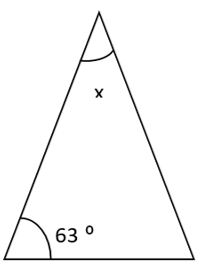 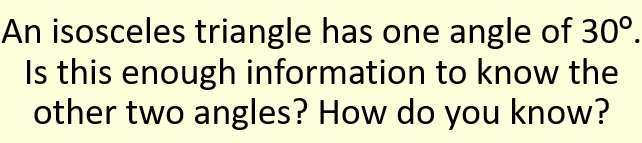 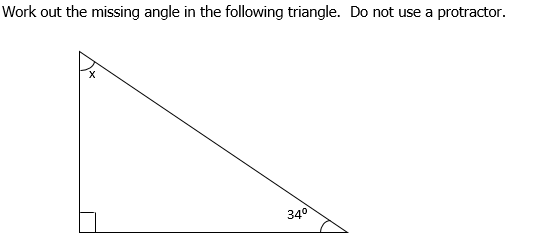 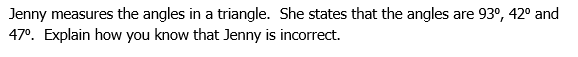 Apply it!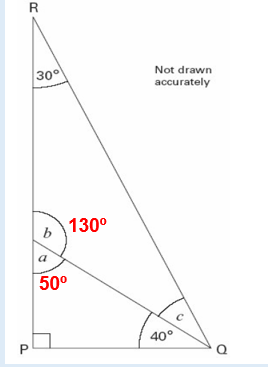 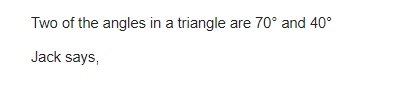 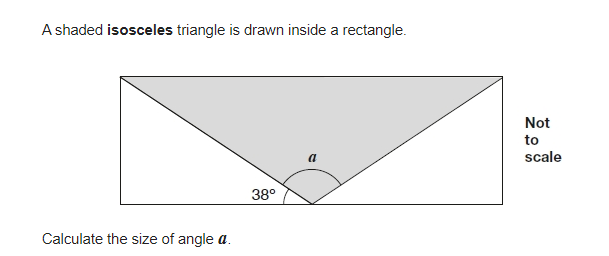 